Role Description 	Community Coordination Officer   Agency overviewThe Department of Regional NSW was formed in 2020 as a central agency for regional issues. The Department is responsible for building resilient regional economies and communities, strengthening primary industries, managing the use of regional land, overseeing the state’s mineral and mining resources and ensuring government investment in regional NSW is fair and delivers positive outcomes for local communities and businesses.Primary purpose of the role This Community Coordination Officer will work alongside the community, school, police and government agencies to improve educational, employment and wellbeing outcomes for Aboriginal people in Moree. This role will support whole-of-government program development and implementation to deliver responsive change and service improvement underpinned by the OCHRE principles of engagement. Key accountabilities Work collaboratively across the NSW Government sector and community to develop and implement a Whole of Government program to improve educational, employment and wellbeing outcomes for people in Moree. Support the development and implementation of an employment strategy for people in Moree in partnership the community, NSW Police, Department of Education, Moree Plains Shire Council.Develop and maintain productive working relationships and support networks across the Moree community including Aboriginal elders and leaders, NSW Government agencies, Council and non-government agencies.Provide advice and project support to the Director New England and North West, as well as the Director Aboriginal Outcomes as required. Provide a range of project management and support services, including preparation of discussion papers, briefs and submissions.Complete work within agreed timeframes and performance standards, while managing competing tasks. Key challenges Working closely with community, government and non-government stakeholders while managing expectations, demands and priorities. Providing well-researched and balanced advice, given that this is often required within tight timeframes. Key relationships Role dimensions Decision making Decisions which are made by the position holder include: providing information and advice and liaising, consulting and working collaboratively with internal and external stakeholders. keeping Director(s) fully informed on relevant issues. setting work priorities within agreed parameters and approved work plans, organising and managing own workload. ensuring compliance with all relevant policy, procedures, legislation and regulation. Reporting line 	 This role will be embedded in the DRNSW Regional Development team and will report directly to the Director New England and North West. Note there will also be reporting to the Director Aboriginal Outcomes in the Strategy, Delivery and Performance Group required. Direct reports NilBudget/expenditure NilKey knowledge and experienceExperience in the coordination of engagement activities with community and government stakeholders.Experience in developing protocols and tools to support a coordinated approach to key stakeholders across a number of projects.Experience in working across projects with diverse stakeholders to identify and resolve issuesKnowledge and understanding of effective stakeholder management systems and experience in coordinating whole of government responses.Essential requirementsSensitivity to and understanding Aboriginal culture including Aboriginal community governance and structuresEvidence of the COVID-19 vaccination must be provided upon commencement of employment. This is a condition of engagement should you be successfully appointed to a position within the Department of Regional NSW (which includes Local Land Services and the Soil Conservation Service). Capabilities for the roleThe NSW public sector capability framework describes the capabilities (knowledge, skills and abilities) needed to perform a role. There are four main groups of capabilities: personal attributes, relationships, results and business enablers, with a fifth people management group of capabilities for roles with managerial responsibilities. These groups, combined with capabilities drawn from occupation-specific capability sets where relevant, work together to provide an understanding of the capabilities needed for the role.The capabilities are separated into focus capabilities and complementary capabilities. Focus capabilitiesFocus capabilities are the capabilities considered the most important for effective performance of the role. These capabilities will be assessed at recruitment. The focus capabilities for this role are shown below with a brief explanation of what each capability covers and the indicators describing the types of behaviours expected at each level.Complementary capabilitiesComplementary capabilities are also identified from the Capability Framework and relevant occupation-specific capability sets. They are important to identifying performance required for the role and development opportunities. Note: capabilities listed as ‘not essential’ for this role are not relevant for recruitment purposes however may be relevant for future career development.Cluster Regional NSWDepartment/Agency Department of Regional NSWDivision/Branch/Unit Strategy, Delivery and PerformanceLocation Moree Classification/Grade/Band Clerk Grade 7/8 Role Family	Bespoke/ Policy/DeliverANZSCO Code 511112 PCAT Code 3119192 Date of Approval December 2021Agency Website https://www.regional.nsw.gov.au/Who Why Internal Director, New England and North West Regional DevelopmentSeek guidance, provide information, consult regularly about activities Provide regular updates and identify key issues, priorities and challengesDirector Aboriginal OutcomesProvide regular updates and identify key issues, priorities and challengesSeek advice and guidance as required. Work teamMaintain effective working relationships to ensure collaboration and communication to facilitate a consolidated approach.  Share information and exchange information.External NSW Government agencies (NSW Police, Department of Education, Department of Communities and Justice, Western NSW Local Health District) Develop and maintain effective working relationships to facilitate the engagement and input of external stakeholders to support the development and delivery of state significant regional projects or service delivery reforms.Support Whole-of-Government coordination Non-government stakeholders including the local community, industry and CouncilDevelop and maintain effective relationships and open channels of communication to facilitate liaison, consultation, engagement and/or participation initiatives.FOCUS CAPABILITIESFOCUS CAPABILITIESFOCUS CAPABILITIESFOCUS CAPABILITIESFOCUS CAPABILITIESCapability group/setsCapability nameBehavioural indicatorsLevel 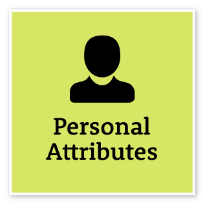 Act with IntegrityBe ethical and professional, and uphold and promote the public sector valuesAct with IntegrityBe ethical and professional, and uphold and promote the public sector valuesRepresent the organisation in an honest, ethical and professional way and encourage others to do soAct professionally and support a culture of integrityIdentify and explain ethical issues and set an example for others to followEnsure that others are aware of and understand the legislation and policy framework within which they operateAct to prevent and report misconduct and illegal and inappropriate behaviourAdept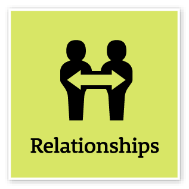 Communicate EffectivelyCommunicate clearly, actively listen to others, and respond with understanding and respectCommunicate EffectivelyCommunicate clearly, actively listen to others, and respond with understanding and respectTailor communication to diverse audiencesClearly explain complex concepts and arguments to individuals and groupsCreate opportunities for others to be heard, listen attentively and encourage them to express their viewsShare information across teams and units to enable informed decision makingWrite fluently in plain English and in a range of styles and formatsUse contemporary communication channels to share information, engage and interact with diverse audiencesAdeptWork CollaborativelyCollaborate with others and value their contributionWork CollaborativelyCollaborate with others and value their contributionBuild a supportive and cooperative team environmentShare information and learning across teamsAcknowledge outcomes that were achieved by effective collaborationEngage other teams and units to share information and jointly solve issues and problemsSupport others in challenging situationsUse collaboration tools, including digital technologies, to work with othersIntermediate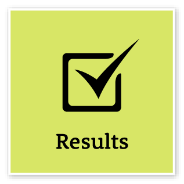 Think and Solve ProblemsThink, analyse and consider the broader context to develop practical solutionsThink and Solve ProblemsThink, analyse and consider the broader context to develop practical solutionsIdentify the facts and type of data needed to understand a problem or explore an opportunityResearch and analyse information to make recommendations based on relevant evidenceIdentify issues that may hinder the completion of tasks and find appropriate solutionsBe willing to seek input from others and share own ideas to achieve best outcomesGenerate ideas and identify ways to improve systems and processes to meet user needsIntermediate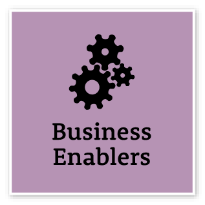 Project ManagementUnderstand and apply effective planning, coordination and control methodsProject ManagementUnderstand and apply effective planning, coordination and control methodsPerform basic research and analysis to inform and support the achievement of project deliverablesContribute to developing project documentation and resource estimatesContribute to reviews of progress, outcomes and future improvementsIdentify and escalate possible variances from project plansIntermediateCOMPLEMENTARY CAPABILITIESCOMPLEMENTARY CAPABILITIESCOMPLEMENTARY CAPABILITIESCOMPLEMENTARY CAPABILITIESCOMPLEMENTARY CAPABILITIESCapability group/setsCapability nameDescriptionLevel Display Resilience and CourageDisplay Resilience and CourageBe open and honest, prepared to express your views, and willing to accept and commit to changeIntermediateManage SelfManage SelfShow drive and motivation, an ability to self-reflect and a commitment to learningAdeptValue Diversity and InclusionValue Diversity and InclusionDemonstrate inclusive behaviour and show respect for diverse backgrounds, experiences and perspectivesIntermediateCommit to Customer ServiceCommit to Customer ServiceProvide customer-focused services in line with public sector and organisational objectivesAdeptInfluence and NegotiateInfluence and NegotiateGain consensus and commitment from others, and resolve issues and conflictsIntermediateDeliver ResultsDeliver ResultsAchieve results through the efficient use of resources and a commitment to quality outcomesIntermediatePlan and PrioritisePlan and PrioritisePlan to achieve priority outcomes and respond flexibly to changing circumstancesIntermediateDemonstrate AccountabilityDemonstrate AccountabilityBe proactive and responsible for own actions, and adhere to legislation, policy and guidelinesIntermediateFinanceFinanceUnderstand and apply financial processes to achieve value for money and minimise financial riskFoundationalTechnologyTechnologyUnderstand and use available technologies to maximise efficiencies and effectivenessIntermediateProcurement and Contract ManagementProcurement and Contract ManagementUnderstand and apply procurement processes to ensure effective purchasing and contract performanceFoundational